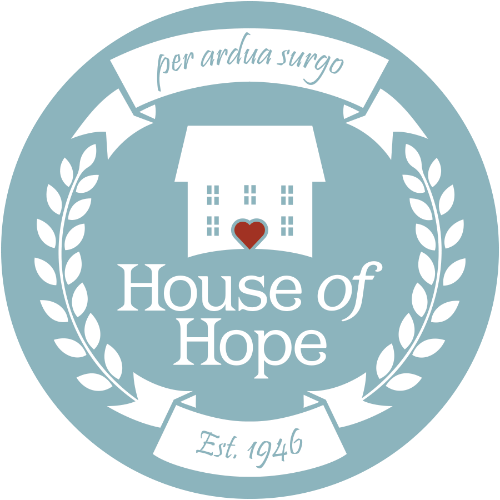 House of Hope Custom Social Media PromptsPlease use these prompts as a starting place to share on your social media network alongside your peer-to-peer fundraiser or to announce your participation in the virtual 5k on October 3, 2020. Peer-to-Peer Fundraising CampaignI’m raising money for House of Hope to support women and children in recovery! This cause is important to me because… I’m fundraising for House of Hope. Their mission is treating substance use disorders, rebuilding lives, strengthening families, and empowering women. I think their mission is worth supporting because… I’m raising money for House of Hope, Utah’s oldest provider of substance use disorder treatment. Even small donations make a difference and will help me achieve my goal of _____. House of Hope is worth donating to because… 5k Participation AnnouncementOn October 3, I’ll be participating in a virtual 5k to raise awareness for House of Hope. I chose to participate because… House of Hope is Utah’s oldest provider of substance use disorder treatment. I’m participating in their virtual 5k on October 3! I think you should join me in this virtual 5k because…Be sure to tag @HouseofHopeUT in all your posts—we love to hear why people are excited about our mission! 